    POUK - ČETRTEK, 7.5.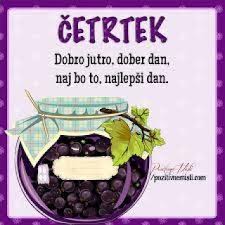 DRUŽe zadnjič smo se preselili v novi vek in sedanjost.Če si natančno prebral-a snov v učbeniku si lahko ugotovila- da je to obdobje, ki prinese veliko novih odkritij in velik napredek v življenju ljudi.Danes bomo te stvari še skupaj ponovili.V zvezek prepiši miselni vzorec.TISKANJE KNJIG		Krištof Kolumb je		      Konec 1.svetovne-izum tiskarskega		odkril ___________              vojne  stroja-širjenje znanja										       Napredek 										        v medicini.	                                                  IN	          			                              IZUM PARNEGA STROJA				RAČUNALNIŠTVO-industrija (parni stroji v tovarnah)		         - informacije-promet (parna lokomotiva, parnik)		-internet     				                                              PROMET					                                      - letala  		ELEKTRIKA		             - vozila z motorjem z notranjim                    -pred približno                               izgorevanjem                         100 leti             LAHKO PRIČAKUJEMO, DA BO BODOČNOST PRINESLA ŠE VELIKO NOVEGA, A PAZITI BOMO MORALI NA OHRANJANJE ČISTEGA OKOLJA.Sedaj pa si oglej še Power Point – NOVI VEK.SLODanes se boš najprej spomnil naše ekskurzije v Ljubljano.Spomni se, ko smo sedeli ob Ljubljanici in opazovali staro Ljubljano. Tam je v preteklosti živelo mnogo obrtnikov, med njimi tudi precej pekov.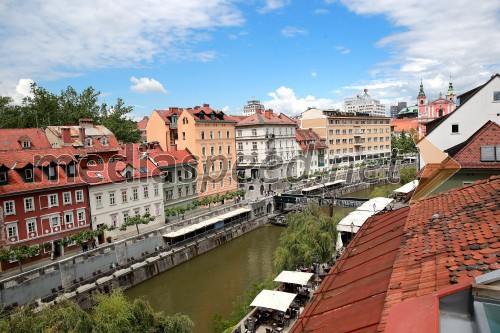 Pomisli!Kakšne dobrote pečejo peki?Ali poznaš postopek peke kruha?Pesnik Niko Grafenauer je motive iz zgodovine Ljubljane uporabil v svoji pesmi Peki.Odpri berilo na str. 49 in najprej preberi  pesnikov zapis o kaznovanju pekov.Sedaj pa počasi preberi pesem.Kakšna občutja ti vzbuja pesem?Ali se ti je zdela smešna? Kje da in kje ne?Pesem še enkrat preberi in podčrtaj neznane besede.S pomočjo staršev ali SSKJ razloži njihov pomen.Ustno odgovori na vprašanja o vsebini:Kdo vse je živel v stari Ljubljani?Kateri peki so bili najbolj čisti?Kakšen kruh so pekli v stari Ljubljani?Kaj je počel pošten pek? Ali misliš, da je bilo res tako?Kaj se je zgodilo, ko so si peki razvneli domišljijo?Zakaj so s testom vred vzhajali tudi peki?Zakaj se ob polni luni njihov obraz še danes sveti v reki?Ali poznaš pregovor Iz te moke ne bo kruha?Kaj pomeni ta pregovor? V katero kitico je ta pregovor vpleten?Pesem še enkrat glasno preberi! Preglej še zgradbo besedila in povej:Koliko kitic ima pesem?Preštej verze!Poišči rime!Katere besede se v pesmi ponavljajo?Odpri zvezek in napiši :                  PEKI       Niko GrafenauerNapiši naloge, ki so v besedilu zapisane rdeče!Odgovore zapisuj v celih povedih!Preberi še poglavje Nič lažjega in  v zvezek recept za kak prismuknjen recept .Aja, pa razvozlaj še uganke? Prosi starše, da poslikajo nalogo in mi jo pošljejo.NITPonovimo učno snov prejšnje ure.Povej, zakaj naše prednike  najprej imenujemo lovci in nabiralci!Zakaj jih kasneje imenujemo poljedelci in živinorejci?Ko so ljudje  nabirali razne rastline in ugotavljali, da so užitne in uporabne, so jih začeli sami gojiti.Rastline, ki jih človek goji, imenujemo KULTURNE RASTLINE.Ali človek goji samo kulturne rastline za prehrano?Kulturne rastline gojimo tudi za obleko ( lan, bombaž) , zdravila in druge izdelke. Pomembne kulturne rastline za hrano so:ŽITA: pšenica, ječmen, rž, oves, proso, pira, koruza…KROMPIRSLADKORNA PESAOLJČNICE: buče, sončnice, oljke,…SADNO DREVJEVINSKA TRTA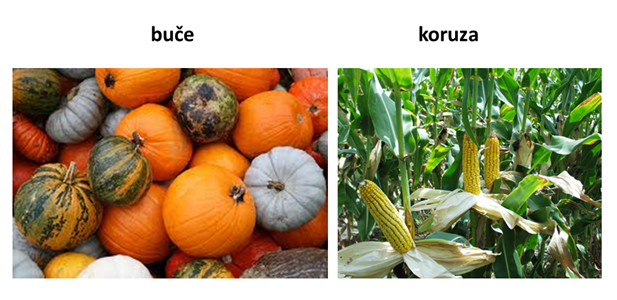 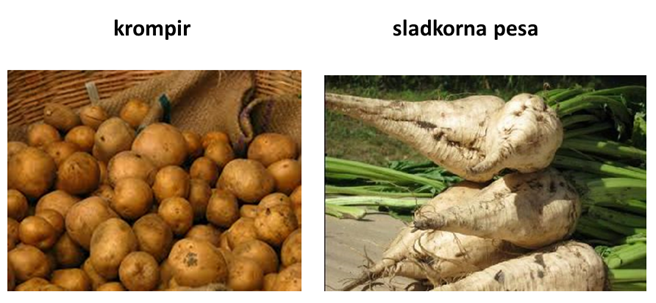 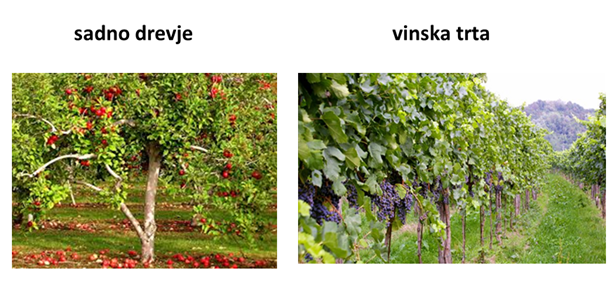 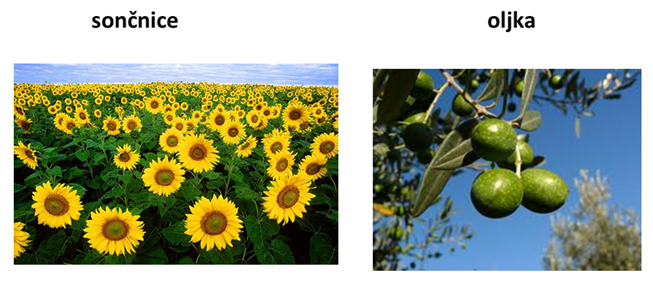 Odpri učbenik str. 76 in preberi poglavje Gojenje kulturnih rastlin.Pomisli in povej, kako lahko uporabimo posamezne rastline!V kaj lahko posamezne rastline predelamo?Oglej si posnetka predelave pšenice – v preteklosti in predelavo bučnih semen.https://www.youtube.com/watch?v=gjJbCH3VfC0https://www.youtube.com/watch?v=Al5RlGXVzx8https://www.youtube.com/watch?v=Al5RlGXVzx8ŠPO1.Najprej izvedi nekaj  gimnastičnih vaj.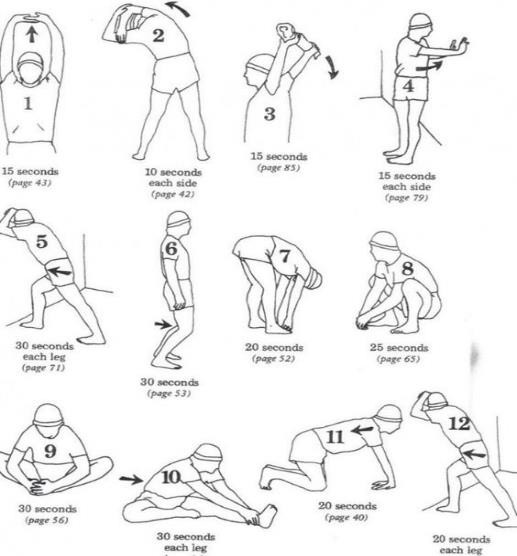 kroženje z rokama (8x naprej, 8x nazaj)predklon in zaklon trupa (8x)kroženje z boki (8x L, D)kroženje s koleni (8x v eno, 8x v drugo stran)kroženje z zapestji in gležnji hkrati (8x D, 8x L)raztezanje ramenskega obroča (na vsako roko 2x 15 sekund)Izpadni korak vstran (z vsako nogo 15 sekund)-  10x zapiranj knjige2. Sedaj pa vzemi žogo in izvedi nekaj vaj z žogo, ki so povezne z odbojko. 3. Danes se popoldan odpravi še na sprehod ali vožnjo s kolesom.ODSUpam, da kljub vsej nastali situaciji še rešujete teste za kolesarki izpit. To naredi vsaj enkrat na teden, da ne pozabiš vsega.